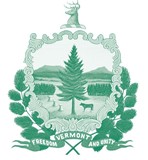 State of Vermont	[phone]	802-828-3322			        Jeb Spaulding, SecretaryAgency of Administration			[fax] 	802-828-3320			                        Office of the Secretary			109 State StreetMontpelier, VT 05609-0201www.adm.state.vt.us MEMORANDUMTO:		Emergency Board MembersFROM:	Jeb Spaulding, Secretary of AdministrationDATE:	January 9, 2014SUBJECT:	Next Emergency Board MeetingThere will be an Emergency Board meeting on Thursday, January 16, 2014, 1:00 p.m., Governor’s Ceremonial Office, State House, 115 State Street, Montpelier, Vermont.The agenda items are as follows: 1. Allocation of the calendar year 2014 Private Activity Bond ceiling (32 V.S.A. Sec. 992(b))2. Official state revenue estimate and Medicaid caseload and expenditure estimates (32 V.S.A. Sec. 305a) 	a. For Board consideration, two versions of fiscal year 2015 estimated per-member per-month expenditures: one to include an increase in Medicaid provider reimbursements in order to ensure that the expenditure estimates reflect amounts attributable to health care inflation as required by subdivisions 307(d)(5) and (d)(6) of Title 32, and one without the inflationary adjustment. (32 VSA Sec 305a(c))	b. The Joint Fiscal Office and the Secretary of Administration respective estimates of caseloads and expenditures for programs under the Choices for Care Medicaid Section 1115 waiver. (2013 Act 50 Sec. E.308(e))	c. The Department of Disabilities, Aging, and Independent Living, the Agency of Human Services, the Department of Finance and Management, and the Joint Fiscal Office recommendation of a consensus estimate for the fiscal year 2015 developmental services caseload, utilization, and budget (2013 Act 50 Sec. E.333(a)(3))Materials for the agenda items are enclosed, except that the official state revenue estimates will be distributed at the meeting. cc:	Beth Pearce, State Treasurer	Sarah E. Carpenter, VHFA	, VEDA	Robert Giroux, Vermont Municipal Bond Bank	J. Paul Giuliani, Esq., Primmer Piper Eggleston & Cramer PC	Scott Giles, VSAC	Tom Little, Esq., VSAC	Jeb Spaulding, Secretary of Administration	Lawrence Miller, Secretary of Commerce and Community Development	Susan “Sam” Andersen, PABAC	Lisa Ventriss, PABAC	Steve Klein, Legislative Joint Fiscal Office	Steve Wisloski, Deputy State Treasurer